Food List and Sample Day of EatingHere are the essentials for you to thrive on this plan. Do these, and you can’t go wrong.Eat at least three protein-rich meals per day, plus 1-2 protein-rich snacks. Also eat vegetables. Lots of them.Eat fast-digesting carbs before and after your workout, but limit them elsewhere in the day.Snacks are the perfect time for things like progurt (protein plus yogurt), protein ice cream, and other protein-rich treats.Don’t eat garbage over the course of the nine weeks. Come on, deep down you know what garbage is. Eat quality food, and lots of it.If you’re the type who likes a list, build your nutrition plan from these foods:LEAN PROTEINS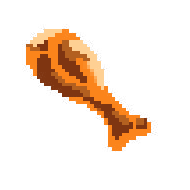 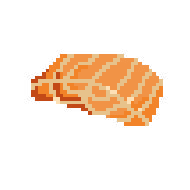 Eggs: Whole and whites Seafood: Salmon, cod, tuna, tilapia, shrimp, scallops, mussels Chicken and turkey breast, legs, thighsTurkey baconLean beef cuts: Sirloin, tenderloin, filet mignon, flank steakPork: Tenderloin or Canadian baconWild gameDairy: Milk, Greek yogurt, cheeseSoy: Tofu, seitanProtein powders: Whey and caseinVEGETABLES FRESH, FROZEN, OR CANNEDLeafy greens such as spinach, kale, arugula, Swiss chard, bok choy Broccoli, cauliflower, cabbage and other hearty veggies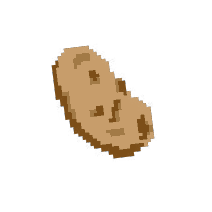 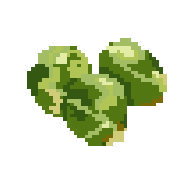 Bell pepper Carrots Squash Zucchini RadishGreen beans and peas CucumberCeleryFresh herbs and spicesHEALTHY FATS	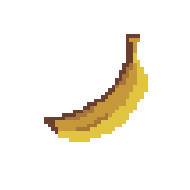 Nuts: Walnuts, almonds, cashews, hazelnuts, pecans, peanuts, chestnuts, pistachios Seeds: Flax, sesame, sunflower, chia, pumpkin OlivesAvocadoOils: Olive, avocado, coconut, sunflower Nut and seed butters Dairy productsFRUITS FRESH, FROZEN, OR CANNED IN WATERBerries: Blackberries, cranberries, raspberries, blueberries, strawberries Citrus Fruits: Oranges, grapefruits, lemons, limes Melons: Watermelon, cantaloupe, honeydew Apples, grapes, bananas, apricots, etc.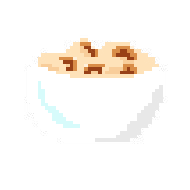 CARBOHYDRATESPotatoes and sweet potatoesBrown, white, and wild riceBeans and legumes QuinoaOats and oatmeal Whole-grain breads and pastasThere are endless ways to combine all those choices. Here’s what a sample day could look like: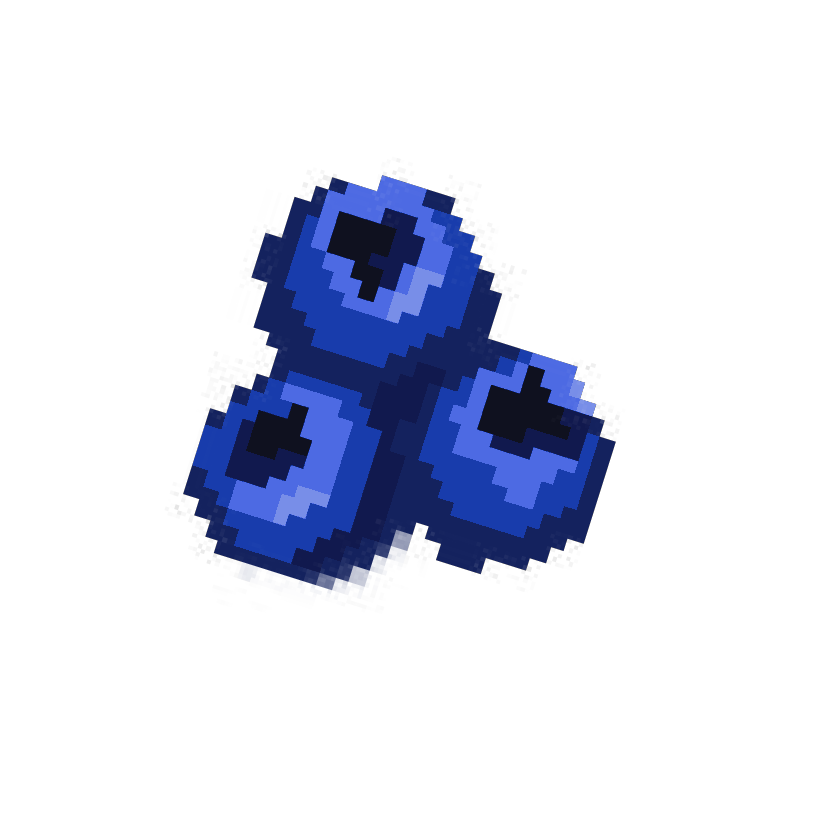 NOTES4:30-5 a.m. | Pre-workout mealCoffeeRice cakes 2Peanut butter 2 tbsp6:30 a.m. | Post-workout Whey protein 1 scoop Banana 17:30 a.m. | Breakfast Oatmeal: 1/2 cup Turkey bacon 4 slices Eggs 310 a.m. | “Progurt”1/2 cup low-fat Greek yogurt 1 scoop protein12 p.m. | LunchTuna Burgers3 p.m. | Protein-rich snackProtein ice cream6:30 p.m. | Dinner Salmon 2 fillets Cottage cheese 1/2 cupGreens or broccoli (A big ol’ pile)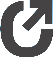 